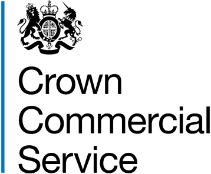 Attachment 2g – Certificate of Past Performance - Lot 5RM6165 – Construction Professional ServicesLot 5 - DefenceLot 5 - DefenceLot 5 - DefenceName of Bidder:[Bidder’s name][Bidder’s name]Section A - To be completed by the BidderSection A - To be completed by the BidderSection A - To be completed by the BidderCertificate of Past Performance - details of the contract, to be certified by the Customer in Section B. Note: The contract must:have been completed during the past 3 years; have a minimum value of  £100,000 (ex VAT);cover 2 or more Core Services;cover 2 or more Core Disciplines which as mandatory must include Project Manager & Architect; andbe an example from UK locations only.CCS reserves the right to contact the customer to verify the content of the CoPPs you have submitted. You must notify the customer that they may be contacted by us.Certificate of Past Performance - details of the contract, to be certified by the Customer in Section B. Note: The contract must:have been completed during the past 3 years; have a minimum value of  £100,000 (ex VAT);cover 2 or more Core Services;cover 2 or more Core Disciplines which as mandatory must include Project Manager & Architect; andbe an example from UK locations only.CCS reserves the right to contact the customer to verify the content of the CoPPs you have submitted. You must notify the customer that they may be contacted by us.Certificate of Past Performance - details of the contract, to be certified by the Customer in Section B. Note: The contract must:have been completed during the past 3 years; have a minimum value of  £100,000 (ex VAT);cover 2 or more Core Services;cover 2 or more Core Disciplines which as mandatory must include Project Manager & Architect; andbe an example from UK locations only.CCS reserves the right to contact the customer to verify the content of the CoPPs you have submitted. You must notify the customer that they may be contacted by us.Name of Customer:[Customer name][Customer name]Name of Bidder:[Supplier name][Supplier name]Contract title:[Contract title][Contract title]Contract start date:[dd/mm/yyyy][dd/mm/yyyy]Contract end date:[dd/mm/yyyy][dd/mm/yyyy]OJEU Award Notice reference or Contracts Finder reference: (for Public Sector Contracts only) Enter N/A if this is not applicable. OJEU Award Notice reference:e.g. 2011/S 239-387260OJEU Award Notice reference:e.g. 2011/S 239-387260Contract value:££Core Service & Disciplines: Core Service & Disciplines: Section B - To be completed by the CustomerSection B - To be completed by the CustomerSection B - To be completed by the CustomerCertificate of Past Performance - Customer contact details(for further clarification, if required)Certificate of Past Performance - Customer contact details(for further clarification, if required)Certificate of Past Performance - Customer contact details(for further clarification, if required)Customer contact name:[name of Customer contact][name of Customer contact]Customer address:[Customer address][Customer address]Customer direct line:[Customer telephone number][Customer telephone number]Customer email:[Customer email][Customer email]Customer confirmation Customer confirmation Customer confirmation We hereby certify that, to the best of our knowledge and belief, the supplier has satisfactorily supplied the services and delivered the deliverables and the outcomes described above in accordance with the contract.(Authorised signature and date including the title of the individual who has signed)Signed: ……………………………………..Name:  ……………………………………..Title:   ……………………………………..Date:   ……………………………………..(Authorised signature and date including the title of the individual who has signed)Signed: ……………………………………..Name:  ……………………………………..Title:   ……………………………………..Date:   ……………………………………..Guidance for Customers confirming Certificate of Past PerformanceGuidance for Customers confirming Certificate of Past PerformanceGuidance for Customers confirming Certificate of Past PerformanceWhilst the information in this certificate has been provided in good faith and in the belief that it is truthful and accurate, the Customer does not assume any responsibility or any liability nor make any guarantee, representation or warranty as to the contents of this Certificate of Past Performance. Whilst the information in this certificate has been provided in good faith and in the belief that it is truthful and accurate, the Customer does not assume any responsibility or any liability nor make any guarantee, representation or warranty as to the contents of this Certificate of Past Performance. Whilst the information in this certificate has been provided in good faith and in the belief that it is truthful and accurate, the Customer does not assume any responsibility or any liability nor make any guarantee, representation or warranty as to the contents of this Certificate of Past Performance. 